Załącznik nr 2 do regulaminu wyboru projektówInstrukcja szacowania, rozliczania i monitorowania wskaźników w projektach realizowanych w ramach programu Fundusze Europejskie dla Śląskiego 2021-2027dla Działania 10.6 - Rozwój energetyki rozproszonej opartej o odnawialne źródła energii WstępPodręcznik dot. wskaźników został opracowany w celu przedstawienia zasad zbierania, raportowania i interpretowania danych opisujących postęp rzeczowej realizacji projektu oraz efektów programu operacyjnego. Scharakteryzowanie projektów za pomocą wskaźników wspomaga proces zarządzania środkami z funduszy strukturalnych dostarczając informacji o postępie realizacji i efektywności wdrażania pomocy. Przewodnik nie dotyczy projektów z zakresu instrumentów finansowych (pożyczki/ poręczenia) oraz działań wdrażanych przez Śląskie Centrum Przedsiębiorczości.Za przygotowanie dokumentu i aktualizację niniejszych zasad odpowiedzialna jest Instytucja Zarządzająca programem Fundusze Europejskie dla Śląskiego 2021-2027, której funkcję pełni Zarząd Województwa Śląskiego.Dokument opiera się na:Wytycznych dot. monitorowania postępu rzeczowego realizacji programów na lata 2021-2027Definicjach wskaźników KE opublikowanych w dokumencie Performance, monitoring and evaluation of the European Regional Development Fund, the Cohesion Fund and the Just Transition Fund in 2021-2027Definicjach wskaźników opublikowanych w dokumentach Lista Wskaźników Kluczowych EFRR+FS, Lista Wskaźników Kluczowych dla FSTInformacje ogólneW procesie wdrażania Programu stosowane będą wskaźniki kluczowe produktu i rezultatu, określone na poziomie krajowym, pochodzące z Listy Wskaźników Kluczowych – dalej LWK2021.Wskaźniki kluczowe podlegają agregacji na poziomie całego programu i ukazują wpływ realizowanych projektów na sytuację społeczno-ekonomiczną w kraju oraz stopień realizacji celów strategicznych wyznaczonych przez UE.Wśród nich wyróżnia się:wskaźniki produktu - wskaźniki określone na poziomie projektu, powiązane bezpośrednio z wydatkami ponoszonymi w projekcie,wskaźniki rezultatu - wskaźniki określone na poziomie projektu, odnoszące się do bezpośrednich efektów projektu, których realizacja jest wynikiem projektu. Na poziom ich realizacji mogą mieć wpływ także inne zewnętrzne czynniki, niepowiązane bezpośrednio z wydatkami ponoszonymi w projekcie.Katalog wskaźników jest zamknięty, wskazany w Szczegółowym Opisie Priorytetów Programu Fundusze Europejskie dla Śląskiego 2021-2027 (dalej SZOP). Nie ma możliwości wyboru dodatkowych wskaźników nieznajdujących się na liście SZOP. Lista wskaźników może zostać dostosowana do konkretnego naboru wniosków.Dobór wskaźników do projektuIstotnym momentem na etapie planowania przedsięwzięcia jest dobór wskaźników, które odzwierciedlą zakres realizacji projektu i najważniejsze jego założenia. Proszę pamiętać, że wybierając wskaźniki i określając ich wartości docelowe na etapie pisania wniosku i ubiegania się o dofinansowanie beneficjent deklaruje, że będzie w stanie je wykazać i monitorować w trakcie i po zakończeniu realizacji projektu (w okresie jego trwałości). W pierwszej kolejności należy zapoznać się ze wskaźnikami przypisanymi do działania, w którym projekt będzie realizowany. Następnie należy dobrać do projektu odpowiednie produkty i rezultaty oraz określić ich wartości docelowe, czyli te, które, dzięki realizacji inwestycji, zostaną osiągnięte. Dla wskaźników produktu, wartość bazowa zawsze wynosi zero „0”, a docelowa stanowi odzwierciedlenie zakresu rzeczowego projektu np. kilometry dróg, liczba obiektów.Dla wskaźników rezultatu wartość bazowa co do zasady wynosi 0. Dla niektórych rezultatów można określić wartość bazową inną niż 0, czyli wskazać wyjściowy poziom wskaźnika, od którego będzie liczona wartość docelowa. Informacja o tym, które wskaźniki mogą mieć wartość bazową różną od zera znajduje się w kartach opisowych wskaźników. Każdy wskaźnik ma przypisaną definicję i sposób rozliczenia – ważne, aby beneficjent był w stanie wybrane przez siebie wskaźniki rozliczyć tj. przedstawić wymagane dokumenty, które potwierdzą zrealizowanie założeń w projekcie.We wniosku o dofinansowanie należy wskazać sposób szacowania wartości docelowych wskaźników w oparciu o wiarygodne dane i dokumenty potwierdzające przyjęte wartości. Beneficjent powinien dysponować dokumentacją źródłową potwierdzającą oszacowane wartości wskaźników.Monitoring i rozliczenie realizacji wskaźnikówMonitorowanie projektu w zakresie realizacji wskaźników polega m.in. na weryfikacji poziomu osiągnięcia wskaźników oraz reagowaniu na sytuacje problemowe, które mogą mieć wpływ na utrzymanie założonego celu.Wartości wskaźników sprawozdawane we wnioskach o płatność służą monitorowaniu postępu rzeczowego w projekcie, niezależnie od poziomu finansowego rozliczenia projektu.Wskaźniki produktu są rzeczowym i bezpośrednim efektem inwestycji np. wybudowane kilometry dróg, powierzchnia przygotowanych terenów inwestycyjnych. Postęp w ich realizacji wykazywany jest w składanych wnioskach o płatność, a najpóźniej we wniosku o płatność końcową. Na potrzeby rozliczenia wskaźnika należy wykazać dokumenty, które potwierdzą osiągniętą wartość wskaźnika np. protokół końcowy odbioru robót budowlanych. Wskaźniki rezultatu to efekty projektu, które pojawiają się w wyniku zrealizowania zakresu rzeczowego inwestycji, np. wzrost liczby osób korzystających z dofinansowanej infrastruktury. Beneficjent we wniosku o dofinansowanie określa termin osiągnięcia wskaźników rezultatu: na moment zakończenia realizacji projektu lubw okresie 12 miesięcy od zakończenia jego realizacji. (w takim przypadku beneficjent przekazuje informację o osiągniętych wartościach wskaźników rezultatu do 30 dni od wskazanej daty (rok po zakończeniu realizacji + 30 dni). W pierwszym przypadku (1), wskaźniki rezultatu powinny zostać rozliczone we wniosku końcowym, a do wniosku powinny zostać załączone odpowiednie dokumenty źródłowe. Nie każdy wskaźnik rezultatu może zostać osiągnięty w momencie zakończenia projektu – informacje o tym, który z rezultatów można wykazać na wniosku końcowym, a który w okresie roku po zakończeniu projektu są wskazane w kartach opisowych wskaźników. W przypadku rozliczania wskaźnika do roku od zakończenia inwestycji (2), beneficjent prowadzi monitoring wskaźnika nieprzerwanie przez okres 12 miesięcy, a następnie informuje o osiągniętym poziomie wraz z odpowiednimi dokumentami, korzystając z przykładowego wzoru zamieszczonego w tabeli 1. Dokumenty, które beneficjent przedstawia w celu rozliczenia wskaźników nie powinny zawierać danych osobowych, a jeśli takie zawierają (np. umowy o pracę) powinny zostać zanonimizowane w zakresie tych danych.W przypadku wystąpienia nieznacznych odstępstw od założonej wartości wskaźników (do 5% w produktach i do 20% w rezultatach), które nie wynikają ze zmiany zakresu rzeczowego, zmiana taka nie wymaga akceptacji IZ RPO WSL i jest zgłaszana na etapie ich osiągnięcia (na podstawie oświadczenia beneficjenta podpisanego przez osobę upoważnioną, wg wzoru przedstawionego w załączniku nr 2) i nie powoduje konsekwencji finansowych dla beneficjenta.W Instrukcji zaprezentowano przykładowy wzór raportu / rozliczenia wskaźników rezultatu (załącznik 1). Dokument powinien zostać opracowany w sposób cyfrowy – preferowana forma PDF lub DOC, a następnie podpisany elektronicznie przez osobę do tego upoważnioną (nie należy dostarczać zeskanowanych dokumentów).Dla każdego ze wskaźników produktu i rezultatu została stworzona dedykowana lista dokumentów, która określa sposób potwierdzania ich realizacji.Utrzymanie wskaźników w okresie trwałości projektuOstatnim etapem po zakończeniu i rozliczeniu inwestycji, jest jej utrzymanie w okresie trwałości projektu (przez okres 5 lub 3 lat, zgodnie z założeniami wniosku o dofinansowanie). W zakres utrzymania projektu zalicza się m.in. utrzymanie powstałej infrastruktury, użytkowanie jej zgodnie z założeniami i celem, utrzymanie założonego poziomu wskaźników. Beneficjent powinien monitorować poziom utrzymania wskaźników przez cały okres trwałości, tak, aby móc wykazać, że są one utrzymywane na założonym poziomie. Wskaźniki mogą być przedmiotem kontroli. Wskaźniki rezultatu powinny być utrzymane w okresie trwałości na poziomie co najmniej 80%. Korekty finansowe za niezrealizowanie i nieosiągnięcie wskaźników projektuJeśli niepełna realizacja wskaźników produktu i/lub rezultatu wynika m.in. ze zmiany zakresu rzeczowego projektu oraz ta zmiana nie została uzgodniona z Instytucją Zarządzającą RPO WSL wówczas stosowana jest proporcjonalna korekta finansowa.Nieutrzymanie w okresie trwałości wskaźników projektu istotnych dla realizacji celów może stanowić przesłankę do stwierdzenia nieprawidłowości indywidualnej oraz skutkować nałożeniem korekty finansowej, uwzględniającej okres nieutrzymania wskaźników.X. FUNDUSZE EUROPEJSKIE NA TRANSFORMACJĘCel szczegółowy:JSO8.1 (CP6.I) Umożliwienie regionom i ludności łagodzenia wpływających na społeczeństwo, zatrudnienie, gospodarkę i środowisko skutków transformacji w kierunku osiągnięcia celów Unii na rok 2030 w dziedzinie energii i klimatu oraz w kierunku neutralnej dla klimatu gospodarki Unii do roku 2050 w oparciu o porozumienie paryskie (FST)Powyższy zakres będzie wdrażany w działaniu:Działanie 10.6 - Rozwój energetyki rozproszonej opartej o odnawialne źródła energiiWskaźniki rezultatuGrunty zrekultywowane wykorzystywane jako tereny zielone, pod budowę lokali socjalnych lub pod działalność gospodarczą lub innąSzacowana emisja gazów cieplarnianychIlość wytworzonej energii elektrycznej ze źródeł OZEIlość wytworzonej energii cieplnej ze źródeł OZELiczba przedsięwzięć proekologicznychWskaźniki produktuPowierzchnia wspieranych zrekultywowanych gruntówDodatkowa zdolność wytwarzania energii elektrycznej ze źródeł OZEDodatkowa zdolność wytwarzania energii cieplnej ze źródeł OZELiczba wybudowanych jednostek wytwarzania energii elektrycznej z OZELiczba zmodernizowanych jednostek wytwarzania energii elektrycznej z OZELiczba wybudowanych jednostek wytwarzania energii cieplnej z OZELiczba zmodernizowanych jednostek wytwarzania energii cieplnej z OZELiczba wspartych społeczności energetycznych działających w zakresie energii odnawialnej Liczba przeprowadzonych kampanii informacyjno-edukacyjnych kształtujących świadomość ekologicznąLiczba obiektów dostosowanych do potrzeb osób z niepełnosprawnościami (EFRR/FST/FS)Liczba projektów, w których sfinansowano koszty racjonalnych usprawnień dla osób z niepełnosprawnościami (EFRR/FST/FS)Liczba powstałych magazynów energii cieplnejLiczba powstałych magazynów energii elektrycznejLudność objęta projektami w ramach strategii zintegrowanego rozwoju terytorialnegoWspierane strategie zintegrowanego rozwoju terytorialnegoKarta opisu wskaźnikaNazwa wskaźnika: Grunty zrekultywowane wykorzystywane jako tereny zielone, pod budowę lokali socjalnych lub pod działalność gospodarczą lub innąKarta opisu wskaźnikaNazwa wskaźnika: Szacowana emisja gazów cieplarnianychKarta opisu wskaźnikaNazwa wskaźnika: Ilość wytworzonej energii elektrycznej ze źródeł OZEKarta opisu wskaźnikaNazwa wskaźnika: Ilość wytworzonej energii cieplnej ze źródeł OZE Karta opisu wskaźnikaNazwa wskaźnika: Liczba przedsięwzięć proekologicznychKarta opisu wskaźnikaNazwa wskaźnika: Powierzchnia wspieranych zrekultywowanych gruntówKarta opisu wskaźnikaNazwa wskaźnika: Dodatkowa zdolność wytwarzania energii elektrycznej ze źródeł OZEKarta opisu wskaźnikaNazwa wskaźnika: Dodatkowa zdolność wytwarzania energii cieplnej ze źródeł OZE Karta opisu wskaźnikaNazwa wskaźnika: Liczba wybudowanych jednostek wytwarzania energii elektrycznej z OZE	Karta opisu wskaźnikaNazwa wskaźnika: Liczba zmodernizowanych jednostek wytwarzania energii elektrycznej z OZEKarta opisu wskaźnikaNazwa wskaźnika: Liczba wybudowanych jednostek wytwarzania energii cieplnej z OZEKarta opisu wskaźnikaNazwa wskaźnika: Liczba zmodernizowanych jednostek wytwarzania energii cieplnej z OZEKarta opisu wskaźnikaNazwa wskaźnika: Liczba wspartych społeczności energetycznych działających w zakresie energii odnawialnejKarta opisu wskaźnikaNazwa wskaźnika: Liczba przeprowadzonych kampanii informacyjno-edukacyjnych kształtujących świadomość ekologicznąKarta opisu wskaźnikaNazwa wskaźnika: Liczba obiektów dostosowanych do potrzeb osób z niepełnosprawnościami (EFRR/FST/FS)Karta opisu wskaźnikaNazwa wskaźnika: Liczba projektów, w których sfinansowano koszty racjonalnych usprawnień dla osób z niepełnosprawnościami (EFRR/FS/FST)Karta opisu wskaźnikaNazwa wskaźnika: Liczba powstałych magazynów energii cieplnejKarta opisu wskaźnikaNazwa wskaźnika: Liczba powstałych magazynów energii elektrycznejKarta opisu wskaźnikaNazwa wskaźnika: Ludność objęta projektami w ramach strategii zintegrowanego rozwoju terytorialnegoKarta opisu wskaźnikaNazwa wskaźnika: Wspierane strategie zintegrowanego rozwoju terytorialnegozałącznik 1 – Przykładowy wzór do rozliczenia wskaźników 	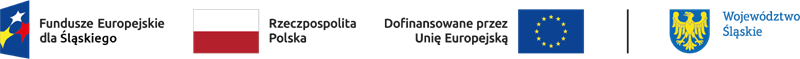 INFORMACJA O ROZLICZENIU WSKAŹNIKÓWPROGRAM: FUNDUSZE EUROPEJSKIE DLA ŚLĄSKIEGO 2021-2027EUROPEJSKI FUNDUSZ ROZWOJU REGIONALNEGOTYTYUŁ PROJEKTU: <do uzupełnienia>NUMER UMOWY: <do uzupełnienia>	NAZWA BENEFICJENTA: <do uzupełnienia>	* W przypadku wystąpienia nieznacznych odstępstw od założonej wartości wskaźników (do 5 % w produktach i do 20% w rezultatach), które nie wynikają ze zmiany zakresu rzeczowego beneficjent powinien dołączyć oświadczenie, wg wzoru przedstawionego w załączniku nr 2 . Załączniki (należy załączyć dokumenty zgodnie z fiszkami wskaźnikowymi): <wymienić>Osoba do kontaktu w sprawie: Imię nazwisko, nr telefonu, e-mail	załącznik 2 – Wzór do rozliczenia wskaźników Dotyczy projektu:Nr umowy o dofinansowanie:Oświadczenie dot. rozliczenia wskaźników produktu do 5% różnicy od zakładanej wartości docelowej: Dla wskaźnika produktu pn.: Wartość osiągnięta: Poziom osiągnięcia (%):Oświadczam, że powyższy poziom realizacji nie wynika ze zmiany zakresu rzeczowego projektu, lecz ze zmian o charakterze (<należy wskazać z listy, usunąć niepotrzebne>): obmiarów powykonawczych, zmian technicznych/zmian technologii, zmian wynikających podczas realizacji projektu „zaprojektuj i wybuduj” (które zostały uzgodnione z IZ RPO WSL), z czynników niezależnych, na które beneficjent nie miał wpływu, oczywistych omyłek.Oświadczenie dot. rozliczenia wskaźników rezultatu do 20% różnicy od zakładanej wartości docelowej: Dla wskaźnika rezultatu pn.: Wartość osiągnięta: Poziom osiągnięcia (%):Oświadczam, że powyższy poziom realizacji nie wynika ze zmiany zakresu rzeczowego projektu, lecz ze zmian o charakterze (<należy wskazać z listy, usunąć niepotrzebne>): obmiarów powykonawczych, zmian technicznych/zmian technologii, zmian wynikających podczas realizacji projektu „zaprojektuj i wybuduj” (które zostały uzgodnione z IZ RPO WSL), z czynników niezależnych, na które beneficjent nie miał wpływu, oczywistych omyłek.załącznik 3 – Wzór wyliczenia wskaźników w projektach z zakresu OZE Wg załączonego pliku xlsx: Wzór do wyliczenia wskaźników w projektach z zakresu OZE (inne niż granty i parasole)Lp.ZakresOpisKod wskaźnikaRCR052Rodzaj wskaźnikarezultatJednostka miaryhaDefinicjaPowierzchnia zrekultywowanych gruntów na zanieczyszczonych terenach, które są objęte wsparciem w ramach projektu i w odniesieniu, do których rekultywacja jest uzupełniona planem działań przyjętym w celu adaptacji i ponownego wykorzystania terenu (np. na tereny zielone, lokale socjalne, działalność gospodarczą, kulturalną, sportową lub społeczną).Termin rozliczenia wskaźnika12 miesięcy po zakończeniu projektu.Wartość bazowaWartość bazowa równa 0.Dokument potwierdzający osiągnięcie wskaźnikaraportmapaInformacje uzupełniająceW celu potwierdzenia osiągnięcia wskaźnika należy złożyć raport z informacją o wykorzystywaniu terenu rekultywowanego. Raport powinien zawierać tabelaryczne zestawienie wskazujące wszystkie działki objęte projektem (numer działki), wraz z informacją o aktualnym wykorzystywaniu tego terenu. Załacznikiem do raportu powinna być mapa z naniesioną granicą oraz wielkością działek - lokalizującą inwestycję w najbliższym otoczeniu. Do raportu można załączyć również dokumentację fotograficzną.Lp.ZakresOpisKod wskaźnikaRCR029Rodzaj wskaźnikarezultatJednostka miarytony równoważnika CO2/rokDefinicjaCałkowita szacowana emisja gazów cieplarnianych podmiotów lub procesów objętych wsparciem. Wartość bazowa odnosi się do poziomu szacowanej emisji gazów cieplarnianych w ciągu roku przed rozpoczęciem interwencji, a osiągnięta wartość jest obliczana jako całkowita szacowana emisja gazów cieplarnianych na podstawie osiągniętego poziomu charakterystyki energetycznej lub stosownych wyliczeń. Dla OZE: wartość docelowa to 0. Wartość bazowa to planowana do uniknięcia emisja dwutlenku węgla, wyliczona zgodnie z przykładowym zestawieniem (wg wzoru, w załączeniu plik Wzór wyliczenia wskaźników w projektach z zakresu OZE).Termin rozliczenia wskaźnikaNa moment składania wniosku o płatność końcową/ w momencie rozliczenia wydatku.Wartość bazowaWartość bazową należy oszacować zgodnie z definicją wskaźnika.Dokument potwierdzający osiągnięcie wskaźnikaraportInformacje uzupełniająceDla OZE: W celu rozliczenia wskaźnika należy przedstawićraport zawierający wyliczenia w oparciu o zrealizowany zakres (aktualizacja szacunkowych wyliczeń z wniosku o dofinansowanie o zrealizowany zakres - wg wzoru, w załączeniu plik Wzór wyliczenia wskaźników w projektach z zakresu OZE).Lp.ZakresOpisKod wskaźnika:PLRR013Rodzaj wskaźnika:rezultatJednostka miary:MWh/rokDefinicjaWskaźnik mierzy ilość rocznej produkcji energii elektrycznej ze źródeł odnawialnych przed rozpoczęciem projektu i po jego zakończeniu. Wartość bazowa odnosi się do rocznej energii wyprodukowanej w roku poprzedzającym rozpoczęcie projektu i może być większa od zera w przypadkach, gdy zdolność produkcyjna jest zwiększana. Wartość osiągnięta to wartość energii elektrycznej wyprodukowanej w rok po zakończeniu projektu.Wartość docelową należy podać zgodnie z przykładowym zestawieniem (w załączeniu plik Wzór wyliczenia wskaźników w projektach z zakresu OZE).Termin rozliczenia wskaźnika12 miesięcy po zakończeniu projektu.Wartość bazowaWartość bazową należy oszacować zgodnie z definicją wskaźnika.Dokument potwierdzający osiągnięcie wskaźnikaraportInformacje uzupełniająceCo do zasady, szacowana wartość wskaźnika powinna odpowiadać wartości z ww. pliku, w kolumnie „Kontrolna wartość produkcji energii (MWh)”. W przypadku wskazania innej wartości (kolumna „Ilość wytworzonej energii”) należy we wniosku o dofinansowanie, w polu „Sposób szacowania wartości docelowej wskaźnika” wskazać założenia dot. optymalizatorów lub innych rozwiązań zmniejszających lub zwiększających sprawność instalacji.W celu potwierdzenia osiągnięcia wskaźnika należy złożyć raport wskazujący na ilość faktycznie wytworzonej energii w okresie 12 kolejnych miesięcy po zakończeniu projektu. Raport powinien zawierać zestawienie wyprodukowanej energii na podstawie danych z aplikacji monitorującej poziom produkcji energii lub odczytów z liczników. W tym celu należy zaktualizować plik Wzór wyliczenia wskaźników w projektach z zakresu OZE o zrealizowany zakres i faktycznie wytworzoną energię. Do raportu należy załączyć dokumentację źródłową np. dane z aplikacji monitorującej poziom produkcji energii lub odczyty z liczników (zdjęcia).W projektach parasolowych/grantowych należy złożyć raport, bez dokumentacji źródłowej. Dokumentacja źródłowa powinna być gromadzona przez Wnioskodawcę np. w formie raportów z aplikacji monitoringowej lub odczytów z liczników (zdjęcia). Wskazane jest gromadzenie danych w podziale na miesiące. Lp.ZakresOpisKod wskaźnika:PLRR014Rodzaj wskaźnika:rezultatJednostka miary:MWh/rokDefinicjaWskaźnik mierzy ilość rocznej produkcji energii cieplnej ze źródeł odnawialnych przed rozpoczęciem projektu i po jego zakończeniu. Wartość bazowa odnosi się do rocznej energii wyprodukowanej w roku poprzedzającym rozpoczęcie projektu i może być większa od zera w przypadkach, gdy zdolność produkcyjna jest zwiększana.Wartość osiągnięta to wartość energii cieplnej wyprodukowanej w rok po zakończeniu projektu.Wartość docelową należy oszacować zgodnie z przykładowym zestawieniem (wg wzoru, w załączeniu plik Wzór wyliczenia wskaźników w projektach z zakresu OZE).Termin rozliczenia wskaźnika12 miesięcy po zakończeniu projektu.Wartość bazowaWartość bazową należy oszacować zgodnie z definicją wskaźnika.Dokument potwierdzający osiągnięcie wskaźnikaraportInformacje uzupełniająceW celu potwierdzenia osiągnięcia wskaźnika należy złożyć raport wskazujący na ilość faktycznie wytworzonej energii w okresie 12 kolejnych miesięcy po zakończeniu projektu. Raport powinien zawierać zestawienie wyprodukowanej energii na podstawie danych z aplikacji monitorującej poziom produkcji energii lub odczytów z liczników. W tym celu należy zaktualizować plik Wzór wyliczenia wskaźników w projektach z zakresu OZE o zrealizowany zakres i faktycznie wytworzoną energię. Do raportu należy załączyć dokumentację źródłową np. dane z aplikacji monitorującej poziom produkcji energii lub odczyty z liczników (zdjęcia).W projektach parasolowych/grantowych należy złożyć raport, bez dokumentacji źródłowej. Dokumentacja źródłowa powinna być gromadzona przez Wnioskodawcę. np. w formie raportów z aplikacji monitoringowej lub odczytów z liczników (zdjęcia). Wskazane jest gromadzenie danych w podziale na miesiące. Lp.ZakresOpisKod wskaźnikaPLRR051Rodzaj wskaźnikarezultatJednostka miaryszt.DefinicjaW ramach wskaźnika mierzona będzie liczba przedsięwzięć dotyczących transformacji w kierunku celów środowiskowych zrównoważonego rozwoju, w tym gospodarki o obiegu zamkniętym, łagodzenia zmian klimatu i adaptacji do zmian klimatu oraz wszystkich innych działań związanych z tzw. zazielenianiem przedsiębiorstw (w tym wdrożeniem wyników B+R związanych ze zrównoważonym rozwojem) realizowanych w ramach projektu.Przedsięwzięcie należy rozumieć jako całościowy i zakończony proces realizowany w ramach projektu tj. np. od opracowania technologii proekologicznej do jej wdrożenia, bądź wdrożenie wcześniej opracowanej lub zakupionej technologii, lub prace badawcze bądź badawczo-rozwojowe prowadzone nad tego rodzaju technologią lub produktem.Wartość docelowa to suma przedsięwzięć proekologicznych realizowanych w ramach jednego projektu. Działania należy zliczyć w podziale na rodzaje (to samo przedsięwzięcie powtórzone w kilku lokalizacjach należy policzyć jeden raz np. 1. Systemy w zakresie oszczędzania wody, 2. Systemy w zakresie magazynowania energii, 3. Kampania edukacyjno-informacyjna).Termin rozliczenia wskaźnikaNa moment składania wniosku o płatność końcową/ w momencie rozliczenia wydatku/ 12 miesięcy po zakończeniu projektu.Wartość bazowaWartość bazowa równa 0.Dokument potwierdzający osiągnięcie wskaźnikaraportInformacje uzupełniająceWskaźnik dotyczy przedsięwzięć proekologicznych w projekcie. We wniosku o dofinansowanie, w polu „Sposób szacowania wartości docelowej wskaźnika”, należy wymienić przedsięwzięcia, które zostaną zrealizowane w ramach projektu i stanowią wartość docelową wskaźnika. Działania należy zliczyć w podziale na rodzaje (to samo przedsięwzięcie powtórzone w kilku lokalizacjach należy policzyć jeden raz). Wykazane przedsięwzięcia muszą mieć istotny wkład w realizację celów środowiskowych określonych w Rozporządzeniu PE i Rady 2020/852 z dnia 18 czerwca 2020 r. w sprawie ustanowienia ram ułatwiających zrównoważone inwestycje. Do celów tych zalicza się:- łagodzenie zmian klimatu, - adaptacja do zmian klimatu, - zrównoważone wykorzystywanie i ochrona zasobów wodnych i morskich, - przejście na gospodarkę o obiegu zamkniętym, - zapobieganie zanieczyszczeniu i jego kontrola, - ochrona i odbudowa bioróżnorodności i ekosystemów.W celu rozliczenia wskaźnika należy złożyć raport z wykonania przedsięwzięć proekologicznych założonych we wniosku o dofinansowanie wraz ze wskazaniem dokumentów powykonawczych potwierdzających zrealizowanie danego zakresu. Raport może mieć formę tabelaryczną, do raportu można załączyć dokumentację techniczną oraz/lub fotograficzną.Lp.ZakresOpisKod wskaźnikaRCO038Rodzaj wskaźnikaproduktJednostka miaryhaDefinicjaPowierzchnia zrekultywowanych gruntów na zanieczyszczonych terenach (takich jak na przykład tereny powojskowe, stare lub nielegalne składowiska odpadów itp.), które są udostępniane do ponownego wykorzystania (takiego jak tereny zielone, lokale socjalne, działalność gospodarcza, kulturalna, sportowa lub społeczna itp.). Interwencje objęte wsparciem powinny być zgodne z zasadą odpowiedzialności za środowisko, określoną w dyrektywie 2004/35. Definicja zanieczyszczenia ziemi znajduje się w art. 2 ust. 1 lit. c) ww. dyrektywy.Termin rozliczenia wskaźnikaNa moment składania wniosku o płatność końcową/ w momencie rozliczenia wydatkuWartość bazowaWartość bazowa równa 0.Dokument potwierdzający osiągnięcie wskaźnikaprotokół zakończenia prac/protokół odbiorumapaInformacje uzupełniająceW celu rozliczenia wskaźnika należy przedstawić dokument powykonawczy potwierdzający zakończenie prac wraz z mapą lokalizującą inwestycję w najbliższym otoczeniu. Mapa powinna zawierać podstawowe dane geodezyjne (granice i nr działek oraz ich powierzchnię). W dokumentach powinna zostać potwierdzona powierzchnia terenów ujęta we wskaźniku.Lp.ZakresOpisKod wskaźnikaPLRO026Rodzaj wskaźnikaproduktJednostka miaryMWDefinicjaWskaźnik obejmuje dodatkową zdolność produkcyjną energii elektrycznej ze źródeł odnawialnych. Zdolność produkcyjna jest rozumiana jako maksymalna moc zainstalowana. Energia odnawialna oznacza odnawialne, niekopalne źródła energii obejmujące: energię wiatru, energię promieniowania słonecznego, energię aerotermalną, energię geotermalną, energię hydrotermalną, hydroenergię, energię fal, prądów i pływów morskich, energię otrzymywaną z biomasy, biogazu, biogazu rolniczego oraz z biopłynów. Definicja OZE - zgodnie z dyrektywą 2018/2011 oraz ustawą z dnia 20 lutego 2015r. o odnawialnych źródłach energii (Dz.U. z 2015 r. poz. 478, z późn. zm).Termin rozliczenia wskaźnikaNa moment składania wniosku o płatność końcową/ w momencie rozliczenia wydatku.Wartość bazowaWartość bazowa równa 0.Dokument potwierdzający osiągnięcie wskaźnikaprotokół zakończenia prac/protokół odbiorudokumentacja technicznaInformacje uzupełniająceW celu potwierdzenia osiągnięcia wskaźnika należy złożyć protokół/protokoły odbioru prac wraz z wyciągiem z dokumentacji technicznej potwierdzającym zainstalowaną moc instalacji.Lp.ZakresOpisKod wskaźnikaPLRO027Rodzaj wskaźnikaproduktJednostka miaryMWDefinicjaWskaźnik obejmuje dodatkową zdolność produkcyjną energii cieplnej ze źródeł odnawialnych. Zdolność produkcyjna jest rozumiana jako maksymalna moc zainstalowana. Energia odnawialna oznacza odnawialne, niekopalne źródła energii obejmujące: energię wiatru, energię promieniowania słonecznego, energię aerotermalną, energię geotermalną, energię hydrotermalną, hydroenergię, energię fal, prądów i pływów morskich, energię otrzymywaną z biomasy, biogazu, biogazu rolniczego oraz z biopłynów. Definicja OZE - zgodnie z dyrektywą 2018/2011 oraz ustawą z dnia 20 lutego 2015r. o odnawialnych źródłach energii (Dz.U. z 2015 r. poz. 478, z późn. zm).Termin rozliczenia wskaźnikaNa moment składania wniosku o płatność końcową/ w momencie rozliczenia wydatku.Wartość bazowaWartość bazowa równa 0.Dokument potwierdzający osiągnięcie wskaźnikaprotokół zakończenia prac/protokół odbiorudokumentacja techniczna Informacje uzupełniająceW celu potwierdzenia osiągnięcia wskaźnika należy złożyć protokół/protokoły odbioru prac wraz z wyciągiem z dokumentacji technicznej potwierdzającym zainstalowaną moc instalacji.Lp.ZakresOpisKod wskaźnikaPLRO034Rodzaj wskaźnikaproduktJednostka miaryszt.DefinicjaWskaźnik obejmuje wybudowane, w wyniku realizacji projektu, jednostki służące wytwarzaniu energii elektrycznej ze źródeł odnawialnych. Jednostka wytwarzania energii elektrycznej obejmuje: w przypadku przedsiębiorstw energetycznych: jednostki wytwórcze rozumiane jako wyodrębniony zespół urządzeń należących do przedsiębiorstwa energetycznego, służący do wytwarzania energii z OZE i wyprowadzania mocy, opisany poprzez dane techniczne i handlowe, w przypadku budynków mieszkalnych i budynków użyteczności publicznej: jednostki wytwórcze rozumiane jako zespół urządzeń służących do wytwarzania energii elektrycznej z OZE.Termin rozliczenia wskaźnikaNa moment składania wniosku o płatność końcową/ w momencie rozliczenia wydatku.Wartość bazowaWartość bazowa równa 0.Dokument potwierdzający osiągnięcie wskaźnikaprotokół zakończenia prac/protokół odbioruzestawienie instalacjiInformacje uzupełniająceW celu potwierdzenia osiągnięcia wskaźnika należy złożyć protokół/protokoły odbioru prac wraz z tabelarycznym zestawieniem wybudowanych jednostek OZE, z informacją o adresie poszczególnych inwestycji, mocy instalacji i jej rodzaju.Lp.ZakresOpisKod wskaźnikaPLRO035Rodzaj wskaźnikaproduktJednostka miaryszt.DefinicjaWskaźnik obejmuje zmodernizowane, w wyniku realizacji projektu, jednostki służące wytwarzaniu energii elektrycznej ze źródeł odnawialnych. Modernizacja jednostki musi wiązać się ze zwiększeniem mocy istniejącej instalacji. Jednostka wytwarzania energii elektrycznej obejmuje: w przypadku przedsiębiorstw energetycznych: jednostki wytwórcze rozumiane jako wyodrębniony zespół urządzeń należących do przedsiębiorstwa energetycznego, służący do wytwarzania energii z OZE i wyprowadzania mocy, opisany poprzez dane techniczne i handlowe, w przypadku budynków mieszkalnych i budynków użyteczności publicznej: jednostki wytwórcze rozumiane jako zespół urządzeń służących do wytwarzania energii elektrycznej z OZE.Termin rozliczenia wskaźnikaNa moment składania wniosku o płatność końcową/ w momencie rozliczenia wydatku.Wartość bazowaWartość bazowa równa 0.Dokument potwierdzający osiągnięcie wskaźnikaprotokół zakończenia prac/protokół odbioruzestawienie instalacjiInformacje uzupełniająceW celu potwierdzenia osiągnięcia wskaźnika należy złożyć protokół/protokoły odbioru prac wraz z tabelarycznym zestawieniem zmodernizowanych jednostek OZE, z informacją o adresie poszczególnych inwestycji, mocy instalacji i jej rodzaju.Lp.ZakresOpisKod wskaźnikaPLRO036Rodzaj wskaźnikaproduktJednostka miaryszt.DefinicjaWskaźnik obejmuje wybudowane, w wyniku realizacji projektu, jednostki służące wytwarzaniu energii cieplnej ze źródeł odnawialnych. Jednostka wytwarzania energii cieplnej obejmuje: w przypadku przedsiębiorstw energetycznych: jednostki wytwórcze rozumiane jako wyodrębniony zespół urządzeń należących do przedsiębiorstwa energetycznego, służący do wytwarzania energii z OZE i wyprowadzania mocy, opisany poprzez dane techniczne i handlowe, w przypadku budynków mieszkalnych i budynków użyteczności publicznej: jednostki wytwórcze rozumiane jako zespół urządzeń służących do wytwarzania energii cieplnej z OZE.Termin rozliczenia wskaźnikaNa moment składania wniosku o płatność końcową/ w momencie rozliczenia wydatku.Wartość bazowaWartość bazowa równa 0.Dokument potwierdzający osiągnięcie wskaźnikaprotokół zakończenia prac/protokół odbioruzestawienie instalacjiInformacje uzupełniająceW celu potwierdzenia osiągnięcia wskaźnika należy złożyć protokół/protokoły odbioru prac wraz z tabelarycznym zestawieniem wybudowanych jednostek OZE, z informacją o adresie poszczególnych inwestycji, mocy instalacji i jej rodzaju.Lp.ZakresOpisKod wskaźnikaPLRO037Rodzaj wskaźnikaproduktJednostka miaryszt.DefinicjaWskaźnik obejmuje zmodernizowane, w wyniku realizacji projektu, jednostki służące wytwarzaniu energii cieplnej ze źródeł odnawialnych.Modernizacja jednostki musi wiązać się ze zwiększeniem mocy istniejącej instalacji. Jednostka wytwarzania energii cieplnej obejmuje: w przypadku przedsiębiorstw energetycznych: jednostki wytwórcze rozumiane jako wyodrębniony zespół urządzeń należących do przedsiębiorstwa energetycznego, służący do wytwarzania energii z OZE i wyprowadzania mocy, opisany poprzez dane techniczne i handlowe, w przypadku budynków mieszkalnych i budynków użyteczności publicznej: jednostki wytwórcze rozumiane jako zespół urządzeń służących do wytwarzania energii cieplnej z OZE.Termin rozliczenia wskaźnikaNa moment składania wniosku o płatność końcową/ w momencie rozliczenia wydatku.Wartość bazowaWartość bazowa równa 0.Dokument potwierdzający osiągnięcie wskaźnikaprotokół zakończenia prac/protokół odbioruzestawienie instalacjiInformacje uzupełniająceW celu potwierdzenia osiągnięcia wskaźnika należy złożyć protokół/protokoły odbioru prac wraz z tabelarycznym zestawieniem zmodernizowanych jednostek OZE, z informacją o adresie poszczególnych inwestycji, mocy instalacji i jej rodzaju.Lp.ZakresOpisKod wskaźnika:PLTO006Rodzaj wskaźnika:produktJednostka miary:szt.DefinicjaLiczba wspartych społeczności energetycznych działających w zakresie energii odnawialnej.Społeczność energetyczna działająca w zakresie energii odnawialnej oznacza podmiot prawny, która spełnia następujące trzy warunki: a) opiera się na otwartym i dobrowolnym uczestnictwie, jest niezależny i jest skutecznie kontrolowany przez udziałowców lub członków zlokalizowanych w niewielkiej odległości od projektów dotyczących energii odnawialnej będących własnością tego podmiotu prawnego i przez niego rozwijanych; b) jego udziałowcy lub członkowie są osobami fizycznymi, MŚP lub organami lokalnymi, w tym gminnymi; c) jego podstawowym celem – zamiast przynoszenia zysków finansowych – jest raczej przynoszenie korzyści środowiskowych, ekonomicznych lub społecznych jego udziałowcom, członkom lub lokalnym obszarom, na których on działa.Termin rozliczenia wskaźnikaNa moment składania wniosku o płatność końcową/ w momencie rozliczenia wydatku.Wartość bazowaWartość bazowa równa 0.Dokument potwierdzający osiągnięcie wskaźnikaumowa/porozumienie członków społeczności energetycznejInformacje uzupełniająceW celu potwierdzenia osiągnięcia wskaźnika należy przedstawić umowę/porozumienie oraz numer KRS społeczności energetycznej.Lp.ZakresOpisKod wskaźnika:PLRO073Rodzaj wskaźnika:produktJednostka miary:szt.DefinicjaWskaźnik mierzy liczbę działań związanych z przekazywaniem wiedzy, informowaniem, edukowaniem i promowaniem w społeczeństwie ekologicznych postaw i zachowań.Termin rozliczenia wskaźnikaNa moment składania wniosku o płatność końcową/ w momencie rozliczenia wydatku.Wartość bazowaWartość bazowa równa 0.Dokument potwierdzający osiągnięcie wskaźnikaraportInformacje uzupełniająceW celu potwierdzenia osiągnięcia wskaźnika należy złożyć raport z przeprowadzonej kampanii informacyjno-edukacyjnej. Raport powinien zawierać zakres działań informacyjno-promocyjnych zaplanownaych w projekcie, wraz ze wskazaniem daty ich zrealizowania i odbiorców (wskazanie grupy docelowej i liczby osób). Do raportu należy załączyć dokumentację fotograficzną i przykładowe pliki materiałów promocyjnych.Lp.ZakresOpisKod wskaźnikaPLRO132Rodzaj wskaźnikaproduktJednostka miaryszt.DefinicjaWskaźnik odnosi się do liczby obiektów w ramach realizowanego projektu, które zaopatrzono w specjalne podjazdy, windy, urządzenia głośnomówiące, bądź inne udogodnienia (tj. usunięcie barier w dostępie, w szczególności barier architektonicznych) ułatwiające dostęp do tych obiektów i poruszanie się po nich osobom z niepełnosprawnościami, w szczególności ruchowymi czy sensorycznymi. W ramach wskaźnika wykazujemy zarówno obiekty już istniejące, które podlegają dostosowaniu, jak i obiekty nowopowstałe, które będą wykazywały dostępność (czyli nie wymagają zastosowania specjalnych udogodnień). Należy podać liczbę obiektów, a nie sprzętów, urządzeń itp., w które obiekty zaopatrzono. Jeśli instytucja, zakład itp. składa się z kilku obiektów, należy zliczyć wszystkie, które dostosowano do potrzeb osób z niepełnosprawnościami. Do wskaźnika należy również wliczać obiekty podlegające częściowej modernizacji w projekcie (np. jeśli przedmiotem projektu jest tylko jedna kondygnacja kilkupiętrowego budynku), pod warunkiem zapewnienia dostępności osobom z niepełnosprawnościami do tej części obiektu, która jest przedmiotem projektu.Termin rozliczenia wskaźnikaNa moment składania wniosku o płatność końcową/ w momencie rozliczenia wydatku.Wartość bazowaWartość bazowa równa 0.Dokument potwierdzający osiągnięcie wskaźnikaprotokół zakończenia prac/protokół odbioru oraz raport Informacje uzupełniająceW celu potwierdzenia osiągnięcia wskaźnika należy złożyć protokół odbioru oraz raport potwierdzający osiągnięcie założonych celów dot. dostosowania obiektów do potrzeb osób z niepełnosprawnościami.Do raportu należy dołączyć dokumentację zdjeciową.Dostosowanie obiektu musi spełniać warunki wskazane w dokumencie „Standardy dostępności dla polityki spójności 2021-2027” stanowiące zał. nr 2 do Wytycznych dotyczących realizacji zasad równościowych w ramach funduszy unijnych na lata 2021-2027.Uzasadnienie wybranego rozwiązania należy podać we wniosku o dofinansowanie w części: Realizacja zasad horyzontalnych.Wskaźnik należy wykazać, gdy przedmiot dofinansowania jest dostosowany do wymaganych standardów (nie jest wymagane dostosowanie całego obiektu, jeśli wsparcie jest ograniczone tylko do wybranego zakresu, niemniej jednak należy dochować wszelkich starań, aby zapewnić dostępność do tej części obiektu, która jest przedmiotem projektu), np.Przy trzech przejściach dla pieszych zamontowano sygnalizatory dźwiękowe informujące pieszych o zielonym świetle– należy wskaźnik wykazać na poziomie 3 szt.Gmina realizuje kompleksowy projekt z zakresu modernizacji energetycznej w pięciu szkołach. W ramach projektu, każdy z budynków dodatkowo został wyposażony w podjazd, windę, odpowiedniej szerokości drzwi oraz ścieżkę dotykową dla osób niewidomych i niedowidzących – należy wskaźnik wykazać na poziomie 5 szt.Przedmiotem projektu jest piętro budynku użyteczności publicznej. W ramach działań przewidziano m.in. remont toalet oraz sal na 1 piętrze obiektu. Całe piętro jest dostępne dla osób z niepełnosprawnością ruchową. W budynku nie ma barier, które mogłyby uniemożliwić dotarcie osobie niepełnosprawnej ruchowo na 1 piętro - należy wskaźnik wykazać na poziomie 1 szt.W ramach projektu jest rewitalizowany park. Zaplanowane działania przewidują również udogodniania dla osób z niepełnosprawnościami takie jak – oznaczenia pionowe i poziome dla osób niedowidzących, cztery miejsca parkingowe dla osób niepełnosprawnych, trzy podjazdy, dziesięć tablic informacyjnych z napisami w alfabecie Braille’a - należy wskaźnik wykazać na poziomie 1 szt.Lp.ZakresOpisKod wskaźnikaPLRO199Rodzaj wskaźnikaproduktJednostka miaryszt.DefinicjaRacjonalne usprawnienie oznacza konieczne i odpowiednie zmiany oraz dostosowania, wprowadzone w celu zapewnienia osobom z niepełnosprawnościami możliwości korzystania z wszelkich praw człowieka i podstawowych wolności oraz ich wykonywania na zasadzie równości z innymi osobami np. tłumacz języka migowego, transport niskopodłogowy, dostosowanie infrastruktury (nie tylko budynku, ale też dostosowanie infrastruktury komputerowej np. programy powiększające, mówiące, drukarki materiałów w alfabecie Braille'a), osoby asystujące, odpowiednie dostosowanie wyżywienia.Na poziomie projektu wskaźnik może przyjmować maksymalną wartość 1 - co oznacza jeden projekt, w którym sfinansowano koszty racjonalnych usprawnień dla osób z niepełnosprawnościami. Liczba sfinansowanych racjonalnych usprawnień, w ramach projektu, nie ma znaczenia dla wartości wykazywanej we wskaźniku.Termin rozliczenia wskaźnikaNa moment składania wniosku o płatność końcową/ w momencie rozliczenia wydatku.Wartość bazowaWartość bazowa równa 0.Dokument potwierdzający osiągnięcie wskaźnikaraportInformacje uzupełniająceW celu potwierdzenia osiągnięcia wskaźnika należy złożyć raport potwierdzający osiągnięcie założonych celów dot. wprowadzenia usprawnień dla osób z niepełnosprawnościami.Do raportu należy dołączyć dokumentację zdjeciową.Definicja wskaźnika została opracowana na podstawie Wytycznych dotyczących realizacji zasad równościowych w ramach funduszy unijnych na lata 2021-2027,w których można znaleźć więcej informacji o racjonalnych usprawnieniach.Uzasadnienie wybranego rozwiązania należy podać we wniosku o dofinansowanie w części: Realizacja zasad horyzontalnych.Lp.ZakresOpisKod wskaźnika:PLRO237Rodzaj wskaźnika:produktJednostka miary:szt.DefinicjaMagazyn energii cieplnej - wyodrębniona instalacja służąca do przechowywania energii cieplnej w dowolnej postaci, w sposób pozwalający na, co najmniej częściowe, jej odzyskanie.Termin rozliczenia wskaźnikaNa moment składania wniosku o płatność końcową/ w momencie rozliczenia wydatku.Wartość bazowaWartość bazowa równa 0.Dokument potwierdzający osiągnięcie wskaźnikaprotokół zakończenia prac/protokół odbioruzestawienie z lokalizacją magazynów energiiInformacje uzupełniająceW celu potwierdzenia osiągnięcia wskaźnika należy złożyć protokół/protokoły odbioru prac wraz z tabelarycznym zestawieniem powstałych magazynów, z informacją o lokalizacji i zastosowanym rozwiązaniu magazynowania energii.Lp.ZakresOpisKod wskaźnika:PLRO238Rodzaj wskaźnika:produktJednostka miary:szt.DefinicjaMagazyn energii elektrycznej - instalacja umożliwiająca magazynowanie energii elektrycznej i wprowadzenie jej do sieci elektroenergetycznej (zgodnie z art. 3 pkt 10k) ustawy z dnia dnia 10 kwietnia 1997 r. Prawo energetyczne)Termin rozliczenia wskaźnikaNa moment składania wniosku o płatność końcową/ w momencie rozliczenia wydatku.Wartość bazowaWartość bazowa równa 0.Dokument potwierdzający osiągnięcie wskaźnikaprotokół zakończenia prac/protokół odbioruzestawienie z lokalizacją magazynów energiiInformacje uzupełniająceW celu potwierdzenia osiągnięcia wskaźnika należy złożyć protokół/protokoły odbioru wraz z tabelarycznym zestawieniem powstałych magazynów, z informacją o lokalizacji i zastosowanym rozwiązaniu magazynowania energii.Lp.ZakresOpisKod wskaźnikaRCO074Rodzaj wskaźnikaproduktJednostka miaryosobyDefinicjaLiczba osób objętych projektem wspieranym przez fundusze w ramach strategii zintegrowanego rozwoju terytorialnego. W ramach wskaźnika w wartości docelowej należy wykazać potencjalną liczbę osób, która będzie korzystała z infrastruktury projektu. Dla obiektów ogólnodostępnych (np. park miejski) – będzie to liczba mieszkańców okolicznych terenów/dzielnic, którzy rzeczywiście odniosą potencjalne korzyści z efektów projektu.Dla działań z zakresu ochrony przeciwpowodziowej – wartość docelowa odzwierciedli mieszkańców zabezpieczonych przed powodzią.Natomiast dla budynków infrastrukturalnych, np. z zakresu budowy/modernizacji budynków szkolnych – będzie to łączna liczba osób korzystających (zarówno uczniów, jak i pracowników). Termin rozliczenia wskaźnikaNa moment składania wniosku o płatność końcową/ w momencie rozliczenia wydatku.Wartość bazowaWartość bazowa równa 0.Dokument potwierdzający osiągnięcie wskaźnikaprotokół zakończenia prac/protokół odbioruInformacje uzupełniająceWskaźnik zostaje potwierdzony jako osiągnięty, jeżeli założenia wniosku dotyczące sposobu użytkowania infrastruktury nie uległy zmianie. W takim przypadku wskaźnik we wniosku o płatność końcową wykazuje się na poziomie 100%. We wniosku o dofinansowanie, w polu „Sposób szacowania wartości docelowej wskaźnika”, należy opisać jaka grupa osób, jest wykazywana w wartości docelowej i poprzeć wiarygodnymi danymi zakładaną wartość.Lp.ZakresOpisKod wskaźnikaRCO075Rodzaj wskaźnikaproduktJednostka miaryszt.DefinicjaLiczba wkładów w strategie zintegrowanego rozwoju terytorialnego zgłoszonych według każdego celu szczegółowego wnoszonych z funduszy zgodnie z art. 28 lit. a) i c) CPR. Wartości wskaźnika uwzględniają zatem, na poziomie celu szczegółowego, oddzielną liczbę wkładów finansowych w strategie terytorialne. Wskaźnik ten nie obejmuje strategii RLKS, które są liczone w ramach RCO80. Liczbę wkładów rozumie się jako liczbę dofinansowanych projektów.Wartość docelowa wskaźnika zawsze wynosi 1.Termin rozliczenia wskaźnikaNa moment składania wniosku o płatność końcową/ w momencie rozliczenia wydatku.Wartość bazowaWartość bazowa równa 0.Dokument potwierdzający osiągnięcie wskaźnikaumowa o dofinansowanieInformacje uzupełniająceNazwa wskaźnika, jednostka miaryWartość bazowaWartość docelowaWartość osiągniętaStopień realizacji [%]*Dokument potwierdzający osiągnięcie wskaźnikaInformacja o sposobie wyliczenia wartości osiągniętej